Программа ВЕБИНАРАпо вопросам внедрения Навигатора дополнительного образования детейБрянской областиДата и время проведения: «04» марта 2020 года, начало в 10:00 (время московское).Тема: «Навигатор дополнительного образования Брянской области: аналитика и работа с программами»Аудитория: пользователи системы управления Навигатора: учреждения ДОД, администраторы муниципалитетов, региональный администратор, специалисты региональной (собственной) службы технической поддержки.Планируемое время проведения: 1 час (60 мин.)Ведущий вебинара: техническая поддержка НавигатораОсновные вопросы для обсуждения:- контрольные точки по занесению информации в Навигатор;- статистика регистрации учреждений/создания программ;- активность по муниципалитетам;- регламент модерации программ;- полезные функции и «горячие» клавиши;- анализ качества описания и оформления программ;- разбор характерных ошибок при создании и оформлении программ;- общие рекомендации;- ответы на вопросы участников.Доступ к регистрации на вебинар по ссылке:https://etutorium.com/auth/register.html?token=009e586d5d8b83831d452a0d5d8b83831d47417a(порядок регистрации и участия в вебинаре см. в Приложении 1)ВНИМАНИЕ! Вход на вебинар будет открыт не ранее чем за 30 минут до его начала.ВАЖНО: для корректного подключения к вебинару рекомендуется использовать актуальные версии браузеров Google Chrome или Mozilla Firefox, нельзя использовать любую версию браузеров Internet Explorer, Miscrosoft Edge.Перед подключением проверить:- наличие устойчивого интернет-соединения;- наличие установленной на ПК актуальной версии Adobe Flash Player;- пройти тест оборудования, предлагаемый вебинарной платформой.Приложение 1.Порядок регистрации и участия в вебинареДля участия в вебинаре необходимо использовать актуальную версию браузеров Google Chrome или Mozilla Firefox, не использовать любую версию браузера Internet Explorer или Edge.Перед участием в вебинаре необходимо проверить:- наличие устойчивого интернет-соединения;- наличие установленной на ПК актуальной версии Adobe Flash Player;- пройти тест оборудования, предлагаемый вебинарной площадкой.Для регистрации на вебинар необходимо:1. Перейти по указанной ссылке на страницу регистрации;2. Заполнить все обязательные поля в регистрационной форме:- e-mail- имя- фамилия- наименование учреждения- муниципалитетПоставить отметку в поле «Я согласен с условиями Соглашения о конфиденциальности» и нажать на «Хочу участвовать» (Рис. 1).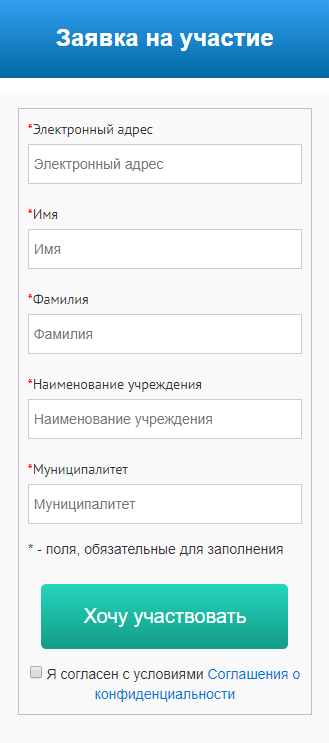 Рис. 13. Получить на указанный при регистрации e-mail письмо с подтверждением регистрации на вебинар. В письме содержится ссылка на подключение к вебинару и ссылка для проведения теста оборудования перед подключением (Рис. 2).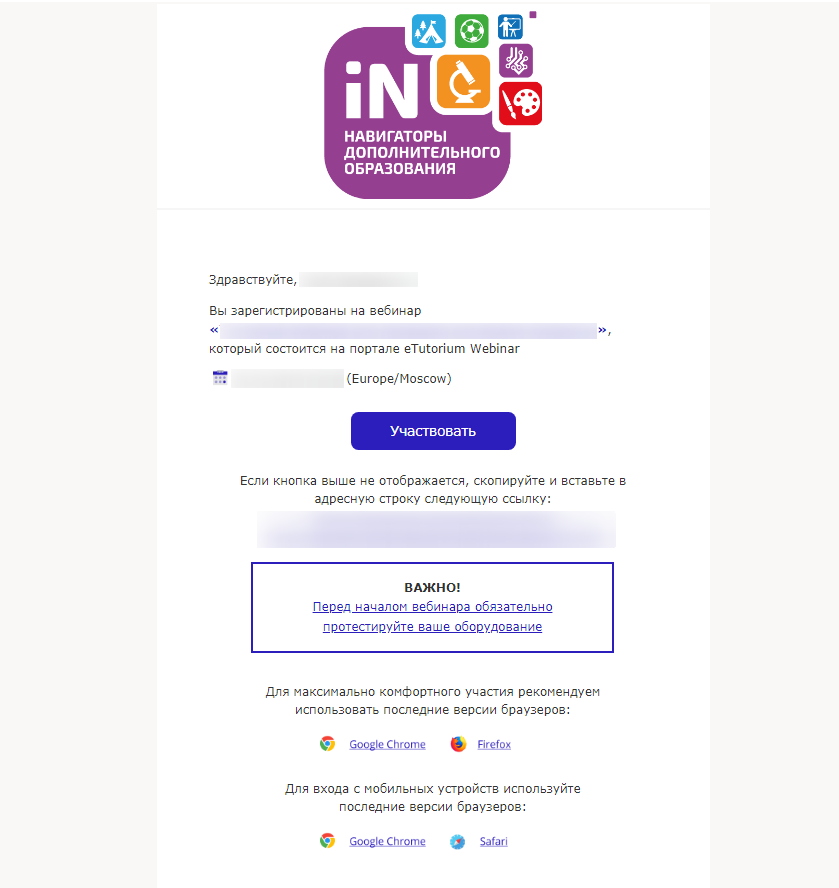 Рис. 2Перед подключением к вебинару необходимо проверить:- наличие устойчивого интернет-соединения;- наличие установленной на ПК актуальной версии Adobe Flash Player;- пройти тест оборудования, предлагаемый вебинарной площадкой.Для подключения к вебинару необходимо:1. Пройти тест оборудования (ссылка на тест оборудования содержится в письме с подтверждением регистрации на вебинар);2. Перейти по ссылке, полученной в письме с подтверждением регистрации или прямо из письма нажать на кнопку «Участвовать».